RETTILIANFIBIMAMMIFERIUCCELLIARACNIDIMOLLUSCHIINSETTIANELLIDIPESCIPORIFERICELENTERATIECHINODERMIMIRIAPODICROSTACEIARTROPODIVERTEBRATIINVERTEBRATI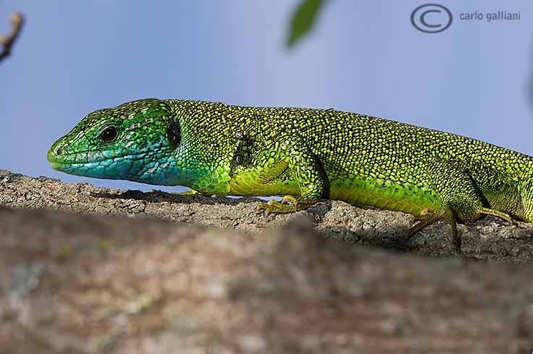 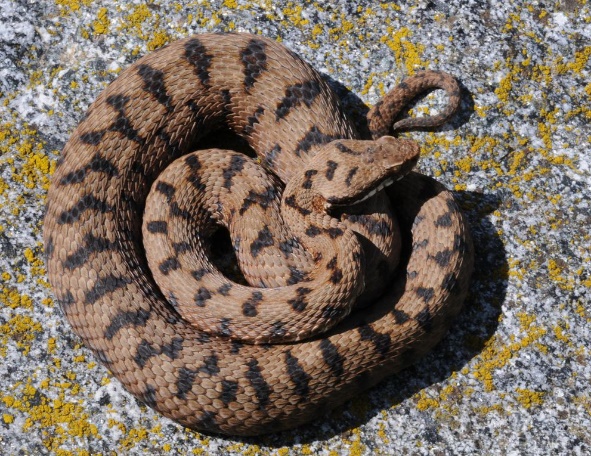 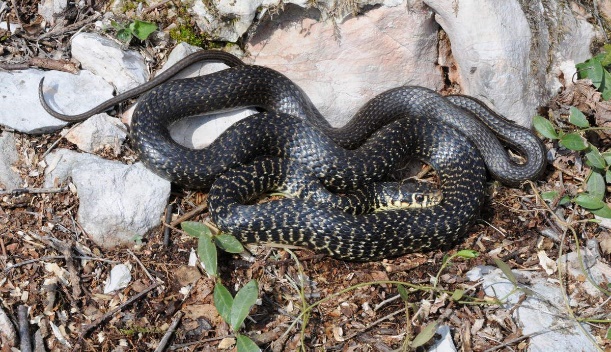 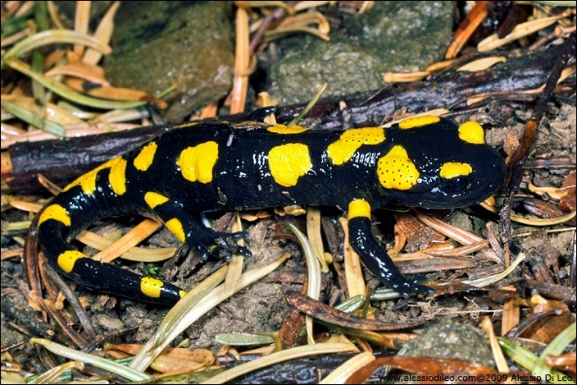 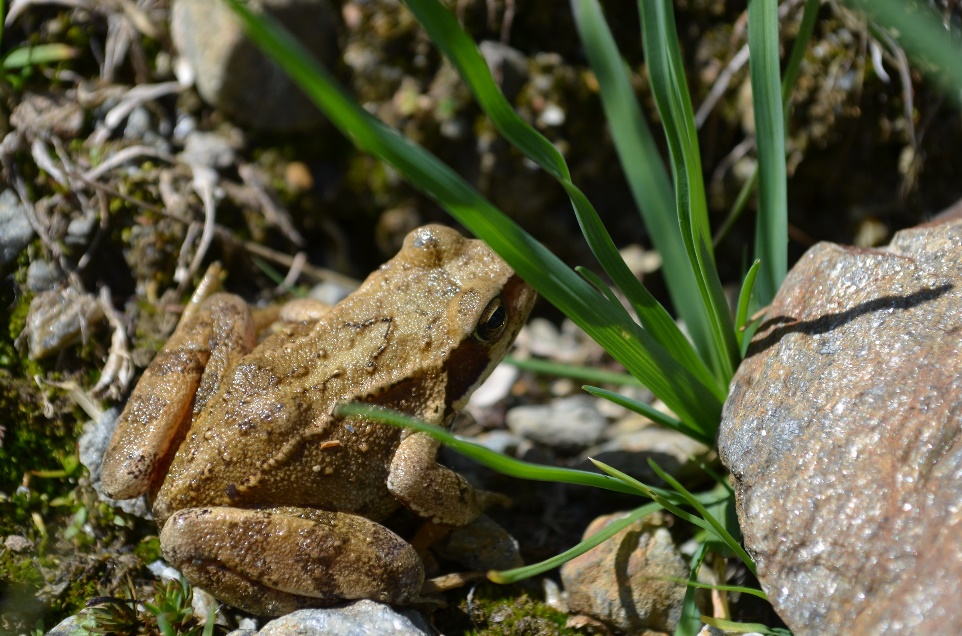 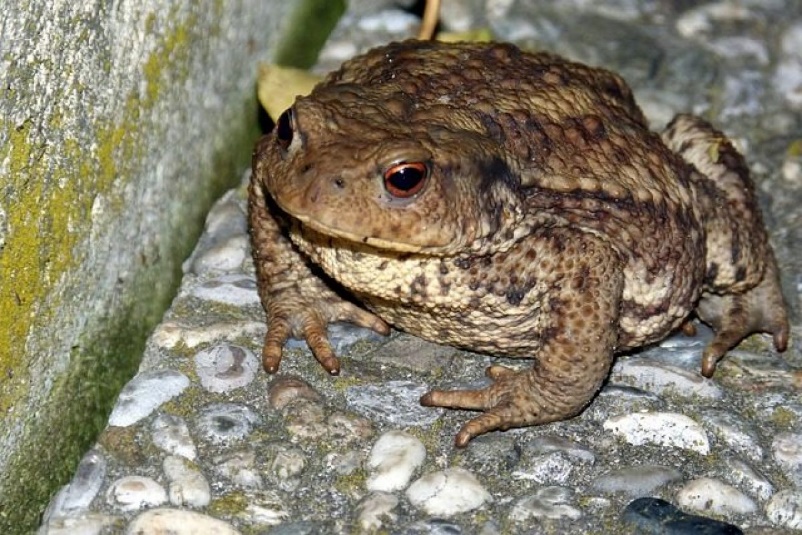 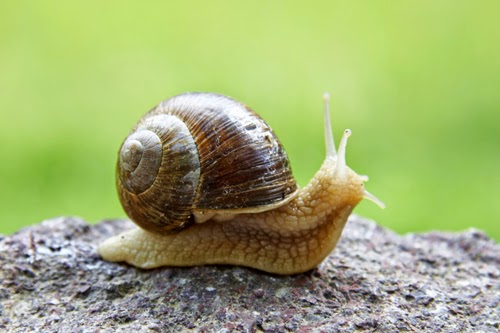 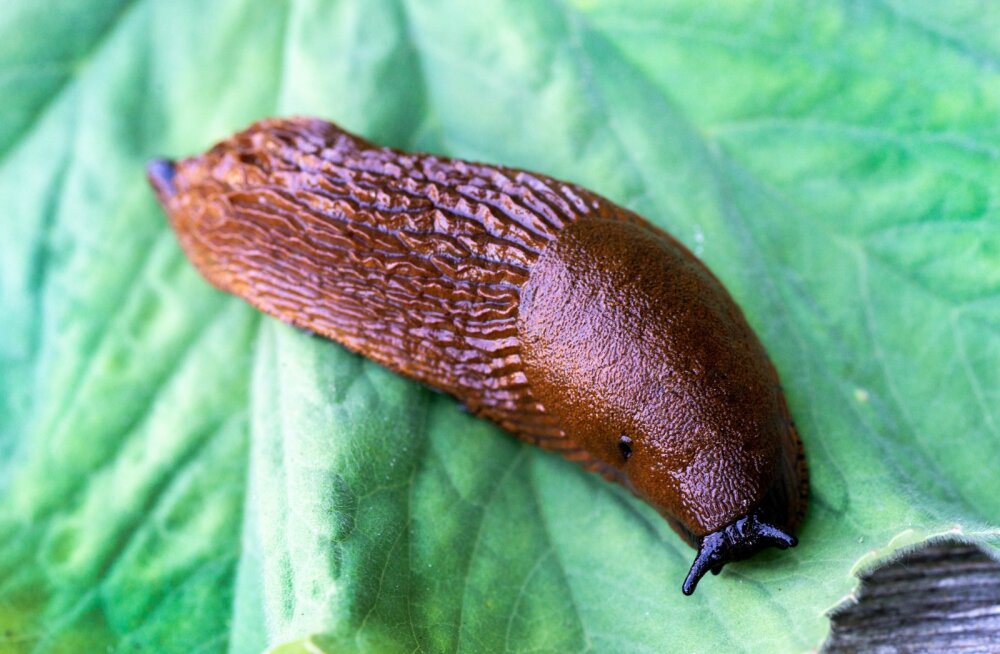 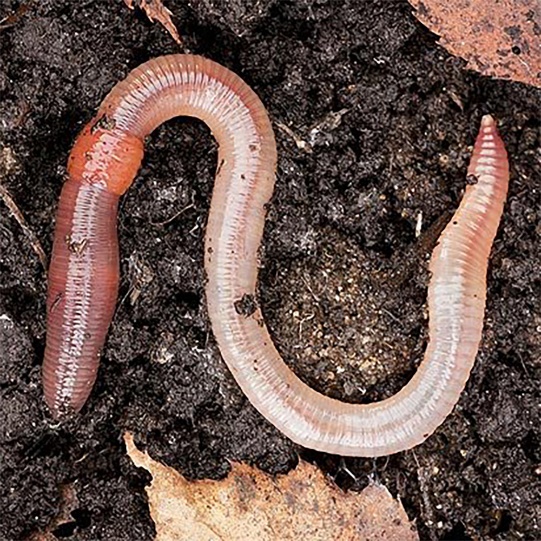 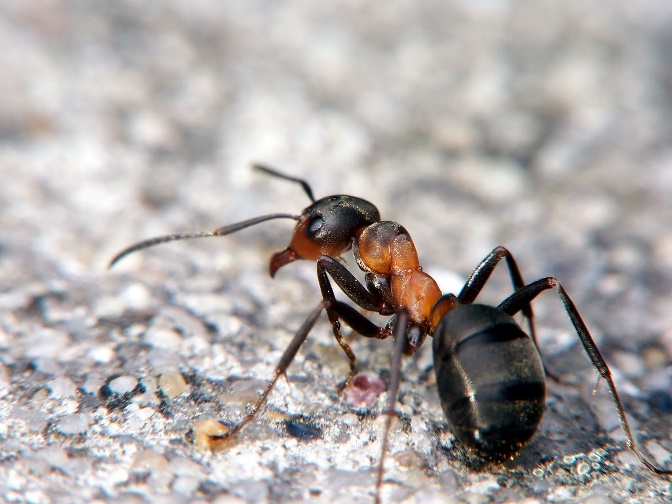 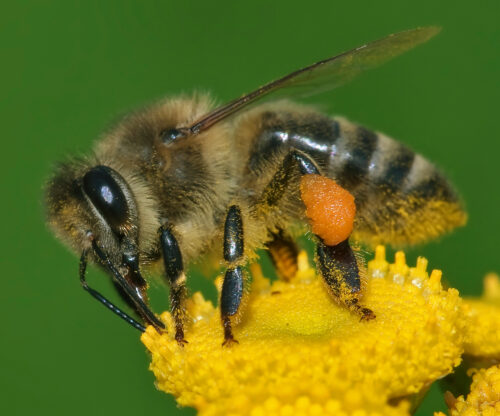 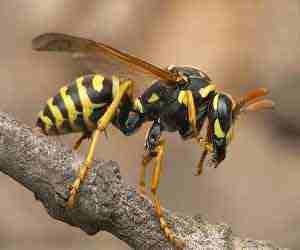 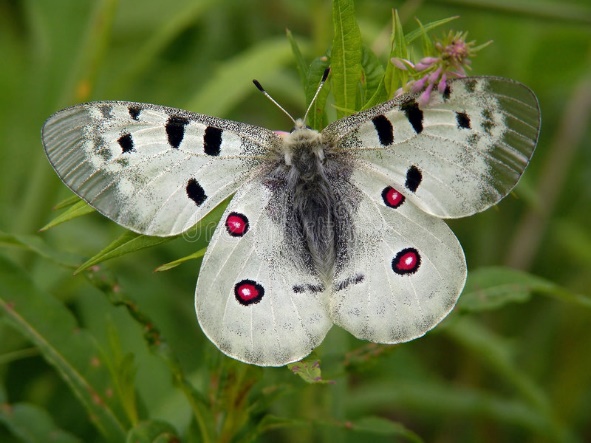 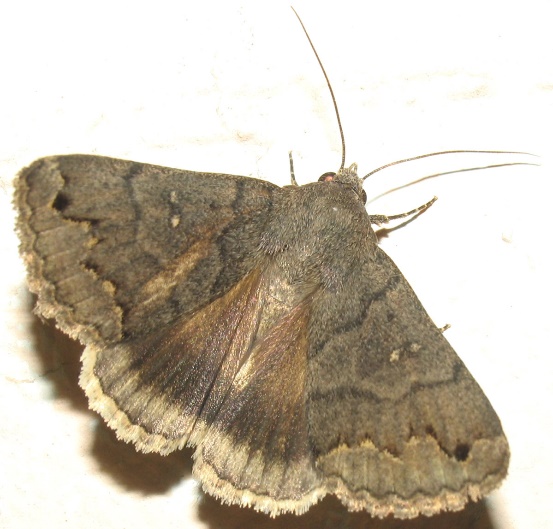 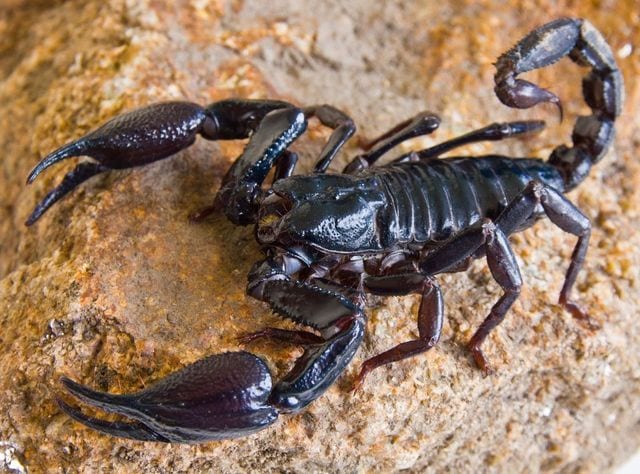 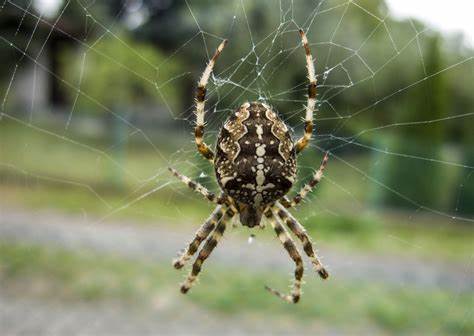 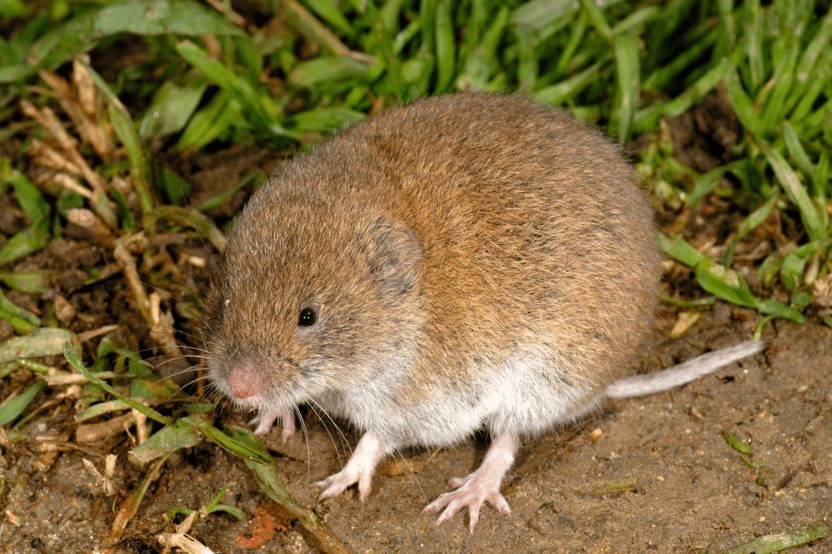 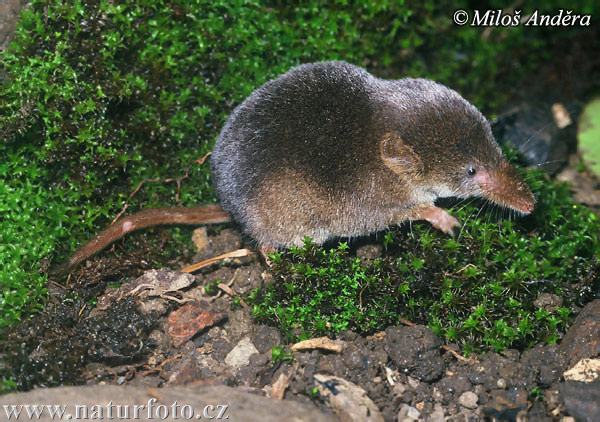 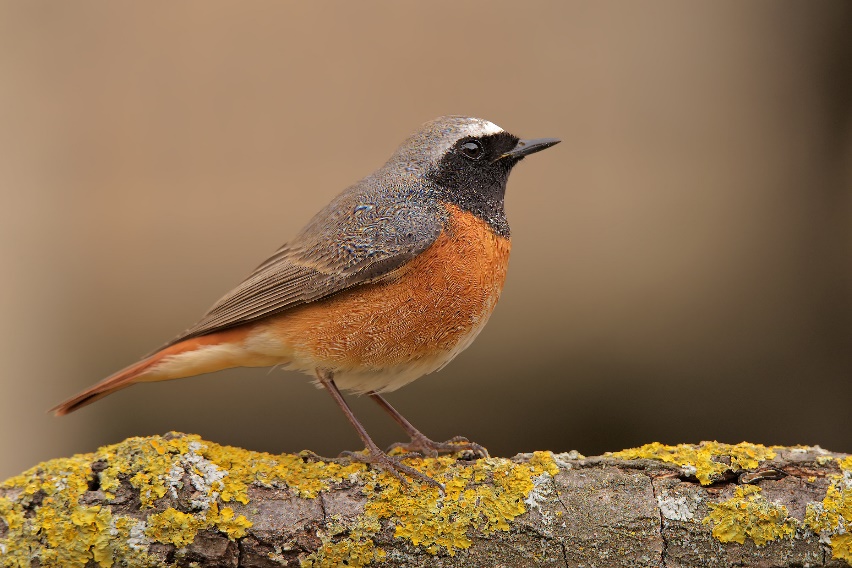 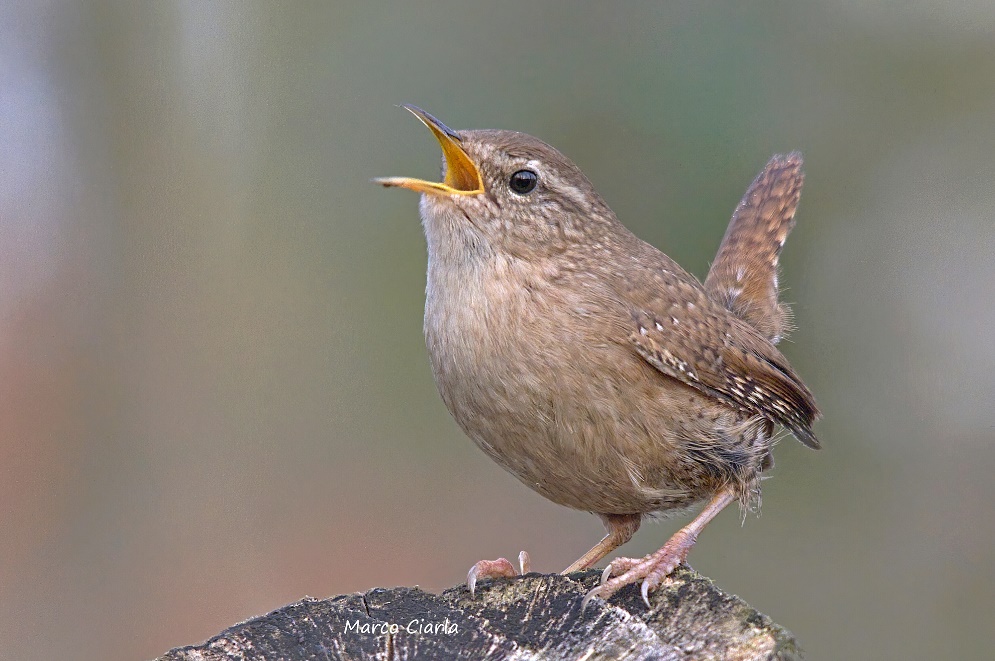 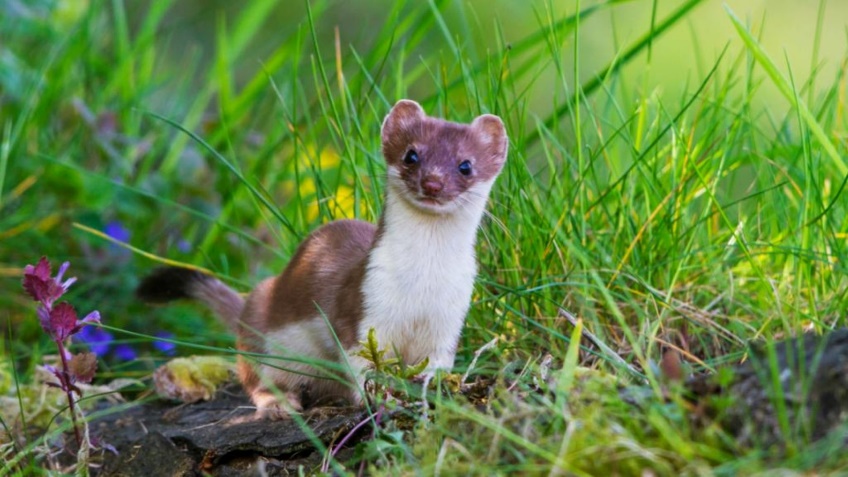 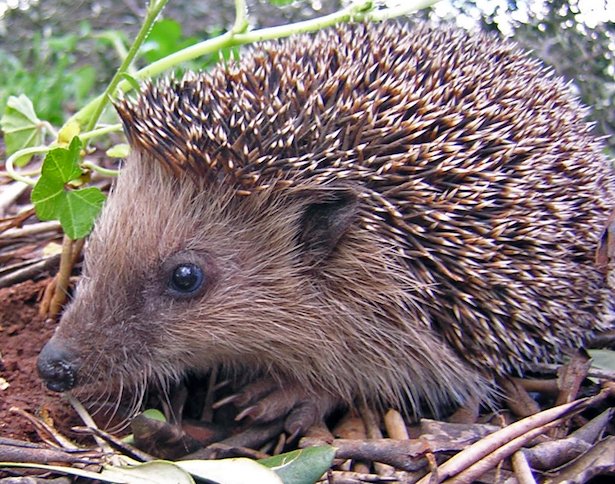 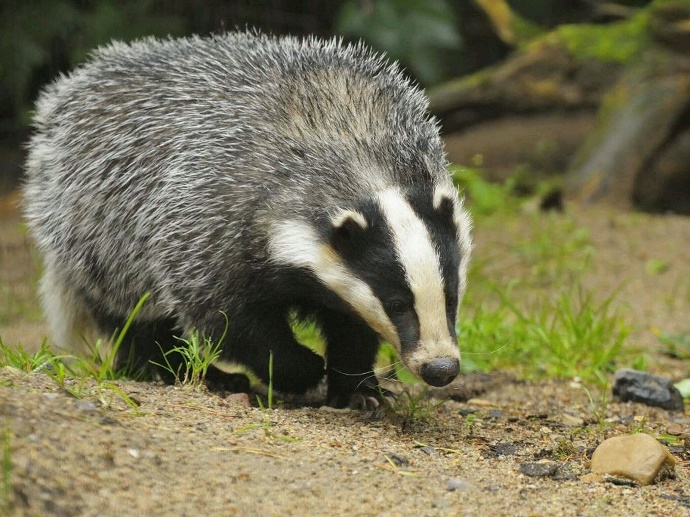 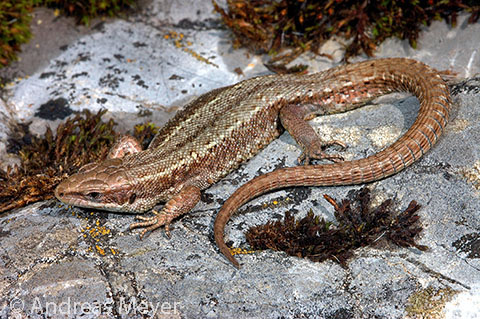 